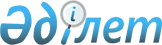 "Тауар шығарылған елді анықтау, тауардың шығу тегі туралы сараптама актісін жасау және беру әрі тауардың шығу тегі туралы сертификатты ресімдеу, куәландыру және беру жөніндегі ережені бекіту туралы" Қазақстан Республикасы Үкіметінің 2009 жылғы 22 қазандағы № 1647 қаулысына өзгерістер мен толықтырулар енгізу туралы
					
			Күшін жойған
			
			
		
					Қазақстан Республикасы Үкіметінің 2014 жылғы 11 сәуірдегі № 346 қаулысы. Күші жойылды - Қазақстан Республикасы Үкіметінің 2014 жылғы 16 шілдедегі № 793 қаулысымен

      Ескерту. Күші жойылды - ҚР Үкіметінің 16.07.2014 № 793 қаулысымен (12.07.2014 бастап қолданысқа енгізіледі).      Қазақстан Республикасының Үкіметі ҚАУЛЫ ЕТЕДІ:



      1. «Тауар шығарылған елді анықтау, тауардың шығу тегі туралы сараптама актісін жасау және беру әрі тауардың шығу тегі туралы сертификатты ресімдеу, куәландыру және беру жөніндегі ережені бекіту туралы» Қазақстан Республикасы Үкіметінің 2009 жылғы 22 қазандағы № 1647 қаулысына (Қазақстан Республикасының ПҮАЖ-ы, 2009 ж., № 44, 423-құжат) мынадай өзгерістер мен толықтырулар енгізілсін:



      көрсетілген қаулымен бекітілген Тауар шығарылған елді анықтау, тауардың шығу тегі туралы сараптама актісін жасау және беру әрі тауардың шығу тегі туралы сертификатты ресімдеу, куәландыру және беру жөніндегі ережеде:



      3-тармақта:



      төртінші абзац мынадай редакцияда жазылсын:

      «тауардағы жергілікті қамту үлесі - пайдаланылатын жергілікті материалдар құны мен тауарларды өндірушінің Қазақстан Республикасының аумағында жүзеге асырылатын тауарды қайта өңдеуге жұмсаған шығындарының тауардың түпкілікті құнындағы пайыздық құрамы;»;

      жиырма үшінші абзац мынадай редакцияда жазылсын:

      «сериялы өндіріс тауары - шығарылуы ұзақ уақыт бойы жеке топтамалармен қайталанатын тауар;»;



      36-тармақ мынадай редакцияда жазылсын:



      «36. Ішкі айналымға арналған Қазақстанда шығарылған тауарды жеткілікті дәрежеде қайта өңдеу өлшемдері:



      1) осы Ереженің 7-тармағының 1) тармақшасында белгіленген өлшем;



      2) осы Ережеге 9-қосымшада көрсетілген үшінші елдің тауарын өндірісте пайдалану кезінде тауарға шығу тегі мәртебесін беру үшін қажетті шарттарды, өндірістік және технологиялық операцияларды орындау;



      3) тауардың бағасындағы жергілікті қамту үлесі «франко-зауыт» бағасы шарттарымен дайын тауар құнынан кемінде 30 пайызды құраған кезде тауар құнының өзгеруі болып табылады.»;



      37-тармақ мынадай мазмұндағы бөлікпен толықтырылсын:



      «Осы Ереженің 36-тармағының 1), 2) тармақшаларында көрсетілген тауарларды жеткілікті дәрежеде қайта өңдеу өлшемдеріне сәйкес келмеген жағдайда, осы Ереженің 36-тармағының 3) тармақшасында көрсетілген тауарларды жеткілікті дәрежеде қайта өңдеу өлшемдері қолданылады.»;



      41-тармақ мынадай редакцияда жазылсын:



      «41. Ішкі айналымға арналған тауардың шығарылған елін айқындау ерекшеліктері осы Ереженің 12-тармағының талаптары ескеріліп көзделеді.



      Толығымен Қазақстан Республикасында өндірілген тауарлардың жергілікті қамту үлесі жүз пайызды құрайды. Осы тауардан бөлінбейтін буып-түюдің жергілікті қамту үлесін есептеу жүргізілмейді.»;



      44-тармақтың 2) тармақшасы мынадай редакцияда жазылсын:



      «2) өндіріс орналасқан жерге барып, тауарды сыртқы белгілері, таңбалануы бойынша сәйкестендіруді (атауы, үлгісі, қаптамасы, сыныбы, дайындаушы-кәсіпорын);»;



      45-тармақтың 4) тармақшасы мынадай редакцияда жазылсын:



      «4) тауарды жеткілікті дәрежеде қайта өңдеу өлшемін айқындауға арналған құжаттардың түпнұсқасы мен көшірмелері (тауар өндірісінде пайдаланылатын шикізат пен құрауыштардың құны, шикізатты жеткізуге арналған шарттар және/немесе шот-фактуралар және/немесе жүкқұжаттар, тауар өндіруге негіз болған нормативтік техникалық құжаттардың тізбесі қоса берілетін технологиялық құжаттама, тауар өндірілетін технологиялық құжаттар, шетелде шығарылған шикізат немесе құрауыштардың құнын ескере отырып, тауардың өзіндік құнының есептемесі);»;



      45-тармақтың 5) тармақшасы алынып тасталсын;



      47-1-тармақ мынадай редакцияда жазылсын:



      «47-1. Сериялы өндіріс тауарының шығу тегіне сараптама жүргізген кезде сериялы өндіріс тауарының шығу тегі туралы сараптама актісінің қолданылу мерзімі бір жылды құрайды. Бұл ретте тауардың шығу тегі туралы сараптама актісінде 10-бағанда сериялы өндіріс тауарының жылдық көлемі көрсетіледі.



      Тауардың сериялы өндірісін үш жылдан астам жүргізіп жатқан кәсіпорындар үшін және осы Ереженің 45-тармағында көрсетілген тауарды өндіру технологиясының, шикізатты (материалдарды) жеткізуші елдің, сондай-ақ кейінгі үш жылда шикізат пен құрауыштар құнының өзгермегенін дәлелдейтін құжаттарды ұсынған кезде сериялы өндіріс тауарының шығу тегі туралы сараптама актісінің қолданылу мерзімі үш жылды құрайды. Бұл ретте тауардың шығу тегі туралы сараптама актісінде 10-бағанда сериялы өндіріс тауарының үш жылдық көлемі көрсетіледі.

      Тауарды өндіру технологиясы, шикізатты (материалдарды) жеткізуші ел, сондай-ақ шикізат пен құрауыштардың құны өзгерген жағдайда, тауардың шығу тегі туралы жаңа сараптама актісін және ішкі айналымға арналған тауардың шығу тегі туралы сертификатты алу мақсатында Өтініш беруші бес жұмыс күні ішінде Сараптамалық ұйымға мұндай өзгерістер туралы хабарлайды.»;



      59-тармақ мынадай редакцияда жазылсын:



      «59. «СТ-КZ» нысанындағы тауардың шығу тегі туралы сертификаттың қолданылу мерзімі тауардың шығу тегі туралы сараптама актісінің мерзіміне байланысты берілген күнінен бастап он екі немесе отыз алты айды құрайды.»;



      60-тармақтың 5) тармақшасы мынадай редакцияда жазылсын:

      «5) 5-баған - «Қызметтік белгілер үшін». Мемлекеттік бақылау органдарының қызметтік белгілері, сондай-ақ мынадай жазулар енгізіледі: «Телнұсқа», «Сертификат орнына берілді», «Сериялық өндіріске берілді. Тауардың шығу тегі туралы сертификаттың қолданылу мерзімі берілген күнінен бастап он екі айды құрайды.», «Сериялық өндіріске берілді. Тауардың шығу тегі туралы сертификаттың қолданылу мерзімі берілген күнінен бастап отыз үш айды құрайды». Тауарды алушы болған жағдайда тауарды алушы мен тауарды өндіруші арасындағы тауарды сатып алуға жасалған шарт көрсетіледі. Сертификат қайта ресімделген жағдайда, оны қайта ресімдеуге негіз болған сертификаттардың барлық нөмірлері көрсетіледі.»;



      60-тармақтың 9) тармақшасының үшінші абзацы мынадай редакцияда жазылсын:



      «Д - түпкілікті өнімнің сыртқы экономикалық қызметтің тауар номенклатурасындағы кодының (тауарлық позициясының) алғашқы төрт санын көрсете отырып, жеткілікті дәрежеде қайта өңдеуге түскен тауар. Бағанды толтырған кезде тауардағы жергілікті қамтудың пайызға шаққандағы үлесі көрсетіледі. Тауарды өндірудегі жергілікті қамтудың үлесін есептеу осы Ережеге 10-қосымшаға сәйкес формула бойынша жүргізіледі.»;



      көрсетілген Ережеге 9-қосымшада:



      мына:

«                                                                 »

деген жолдан кейін мынадай мазмұндағы жолмен толықтырылсын:

«                                                                  »;



      мына:

«                                                                 »

      деген жол мынадай редакцияда жазылсын:

«                                                                 »;

      мына:

«                                                               »

      деген жол мынадай редакцияда жазылсын:

«                                                               »;



      мына:

«                                                              »

      деген жол алынып тасталсын;



      мына:

«                                                                »

      деген жолдан кейін мынадай мазмұндағы жолмен толықтырылсын:

«                                                                »;



      мына:

«                                                                 »

      деген жол мынадай редакцияда жазылсын:

«                                                              »;



      мына:

«                                                               »

      деген жол мынадай редакцияда жазылсын:

«                                                               »;



      мына:

«                                                             »



      деген жолдан кейін мынадай мазмұндағы жолмен толықтырылсын:

«                                                                  »;

      көрсетілген Ережеге 10-қосымша осы қаулыға қосымшаға сәйкес жаңа редакцияда жазылсын.



      2. Осы қаулы алғашқы ресми жарияланған күнінен бастап қолданысқа енгізіледі.      Қазақстан Республикасының

      Премьер-Министрі                                К.Мәсімов

Қазақстан Республикасы 

Үкіметінің       

2014 жылғы 11 сәуірдегі

№ 346 қаулысына    

қосымша        

Тауар шығарылған елді анықтау,   

тауардың шығу тегі туралы сараптама 

актісін жасау және беру әрі тауардың

шығу тегі туралы сертификатты    

ресімдеу, куәландыру және беру   

жөніндегі ережеге          

10-қосымша               

Тауар өндіру ісіндегі жергілікті қамту үлесін есептеуҚ шетел мат

ЖҚҮ= 100% _____________ X 100%,

      Қ дайын өнім          мұндағы,

      ЖҚҮ - түпкі өнім бағасындағы жергілікті қамту үлесі, %;

      Қ шетел мат. - шетелде шығарылған шикізат пен материалдардың құны;

      Қ дайын өнім. - «франко-зауыт» бағасы бойынша дайын өнімнің құны.
					© 2012. Қазақстан Республикасы Әділет министрлігінің «Қазақстан Республикасының Заңнама және құқықтық ақпарат институты» ШЖҚ РМК
				1602Еттен, қосымша ет өнімдерінен жасалған дайын немесе консервіленген өнімдер немесе басқа да қандарМүшелеу, бұзу, бөлшектеу, кесу, араластыру, оның ішінде үй құсының етін механикалық бұзу, етті хош иісті ащы дәмдермен (дәмдеуіштер) және/немесе өсімдік ақуыздарымен және/немесе тұзбен, тұздықпен піспектеу әдісі бойынша операцияларды сүйегінен ажыратылмаған етті бөлшектеп мүшелеу операцияларын, сондай-ақ үй құсының етін механикалық бұзу бойынша дайындау жөніндегі операцияларды қоспағанда технологиялық операцияларды орындау кезінде 02-топтың материалдарынан дайындау1701Қатты күйдегі құрақ қанты немесе қызылша қанты немесе химиялық таза сахарозаКлерлеу (құрақ қанты үшін), сатурация, сульфитация, сүзу жөніндегі және кейінгі (құрақ қанты және қызылша қанты үшін) технологиялық операцияларды орындау шарттарымен кез келген позициядағы материалдарды дайындау4015Киім және түрлі мақсаттарға арналған қатты резеңкеден басқа, вулканизацияланған резеңкеден жасалған киімдерге (қолғаптарды, биялайларды және митенкілерді қоса алғанда) арналған керек-жарақтарКез келген позицияның материалдарынан дайындау. Алайда, 4015 позициясының пайдаланылатын материалдар құны мыналардан:

- тауардың осы түрін дайындаған күннен бастап бірінші жылы - түпкілікті өнім бағасының 80 %-ынан;

- екінші жылы - түпкілікті өнім бағасының 70 %-ынан;

- үшінші жылы - түпкілікті өнім бағасының 60 %-ынан;

- тауардың осы түрін дайындаудың төртінші жылынан бастап түпкілікті өнім бағасының 50 %-ынан аспауы тиіс. Мынадай операцияларды орындау жағдайында:

- орамаларды дайындау;

- екі-екіден жекелеген орамаға қаптау;

- зарарсыздандыру;

- зарарсыздығын тексеру4015Киім және түрлі мақсаттарға арналған қатты резеңкеден басқа, вулканизацияланған резеңкеден жасалған киімдерге (қолғаптарды, биялайларды және митенкілерді қоса алғанда) арналған керек-жарақтарКез келген позицияның материалдарынан дайындау. Алайда, 4015 позициясының пайдаланылатын материалдар құны мыналардан:

- тауардың осы түрін дайындаған күннен бастап бірінші жылы - түпкілікті өнім бағасының 80 %-ынан;

- екінші жылы - түпкілікті өнім бағасының 70 %-ынан;

- үшінші жылы - түпкілікті өнім бағасының 60 %-ынан;

- тауардың осы түрін дайындаудың төртінші жылынан бастап түпкілікті өнім бағасының 50 %-ынан аспауы тиіс.

Зарарсыздандырылған биялайлар үшін мынадай операцияларды орындау жағдайында:

- орамаларды дайындау;

- екі-екіден жекелеген орамаға қаптау;

- зарарсыздандыру;

- зарарсыздығын тексеру.

Зарарсыздандырылмаған биялайлар үшін мынадай операцияларды орындаған жағдайда:

- хлоринация немесе полимерлеу;

- орамаларды дайындау;

- 25-50 жұптан топты орамаға қаптау (полиэтиленді қосымша бет, картонды қорап/бокс)56035603 позициясының тоқылмаған материалдан жасалған медициналық бір реттік зарарсыздандырылған киімдердің жиынтықтары және бірлі-жарым бұйымдарыКіріс бақылауы, төсем, пішу, тігу (қажетіне қарай), зарарсыздандыру, буып-түю, шығыс бақылауы5603-тен5603 позициясының тоқылмаған материалдан жасалған медициналық бір реттік зарарсыздандырылған киімдердің жиынтықтары және бірлі-жарым бұйымдарыКіріс бақылауы, төсем, пішу, тігу (қажетіне қарай), зарарсыздандыру, буып-түю, шығыс бақылауы6401-6405Су өткізбейтін ұлтаны бар және үсті резеңке немесе пластмасса болған, үсті ұлтанмен бекітілмеген, және онымен не жіппен, не сүмбімен, не шегелікпен, не бұрандамен, не тойтарма шегемен не басқа ұқсас әдіспен байланыспаған су өткізбейтін аяқ киім - өзге де аяқ киімМынадай: қонышының бөлшектері пішу, қонышы мен ұлтан бөлшектерін кескіндеу, қоныш дайындамасын жинақтау, аяқ киімді тігу технологиялық операцияларды орындау шарттары кезінде кез келген позицияның материалдарынан дайындау7311 00990 0Өзге де қара металдардан жасалған сыйымдылығы 1000 литр немесе одан астам сығылған немесе сұйытылған газға арналған сыйымдылықтарОлардың жасалуы, барлық қолданылатын материалдар құнының соңғы өнімінің 80 %-нан аспауы қажет, онымен қоса технологиялық операцияларды орындау шарты бойынша: - алдын-ала дайындаулар; - бөлшектердің механикалық өңделуі; - жинақтық - балқытып біріктіру операциялары; - бар әдістемелік тапсырмаларға сынақ жүргізумен байланысты және құрылыстық құжаттамаларға салынған техникалық параметрлерді бақылауларды жалпы құрастыру7312Ширатылған сым, арқандар. Арқандар, өрілген баулар, ілмектер және электр оқшаулағышсыз қара металдардан жасалған ұқсас бұйымдарДайындау, ол кезде пайдаланылатын барлық материалдардың құны түпкілікті өнім бағасының 50 %-ынан аспауы тиіс. Алайда сол позицияда пайдаланылатын материалдардың құны, сол сияқты даяр өнімнің құны түпкілікті өнім бағасының 15 %-ынан аспауы тиіс84-топЯдролық реакторлар, қазандықтар, жабдық пен механикалық құрылғылар, олардың бөлшектері мынадай позицияларға жататын, олар үшін қолданылатын ережелер төменде жазылған өнімдерден басқа: 8403, 8404, 8406, 8407; 8408 90 850 0-сынан басқа 8408, 8408 90 850 0, 8412, 8414, 8415, 8418, 8419 40 000, 8419 50 000, 8419 89, 8419 90, 8421, 8425-8430, 8432 30; 8433 51 000 9, 8433 59 850 9, 8433 59 110 9-сынан басқа 8433, 8444-8447, 8448, 8450, 8452, 8456-8466, 8469-8472, 8480, 8484, 8485Дайындау, ол кезде пайдаланылатын барлық материалдардың құны түпкілікті өнім бағасының 50 %-ынан аспауы тиіс. Жоғарыда көрсетілген шекте өнімнің сондай позициясында жіктелетін материалдар тек қана түпкілікті өнім бағасының 5 %-ы шегіндегі сомаға дейін қолданыла алады84-топЯдролық реакторлар, қазандықтар, жабдық пен механикалық құрылғылар, олардың бөлшектері мынадай позицияларға жататын, олар үшін қолданылатын ережелер төменде жазылған өнімдерден басқа: 8403, 8404, 8406, 8407, 8408 90 850 0 басқа 8408, 8408 90 8500, 8412, 8414, 8415, 8418, 8419 40 000, 8419 50 000, 8419 89, 8419 90, 8421, 8425-8430, 8432 30; 8433 51 000 9, 8433 59 850 9, 8433 59 110 9 басқа 8433, 8444-8447, 8448, 8450, 8452, 8456-8466, 8469-8472, 8471, 847432 000, 8480, 8484, 8485Дайындау, ол кезде пайдаланылатын барлық материалдардың құны түпкілікті өнім бағасының 50 %-ынан аспауы тиіс. Жоғарыда көрсетілген шекте өнімнің сондай позициясында жіктелетін материалдар тек қана түпкілікті өнім бағасының 5 %-ы шегіндегі сомаға дейін қолданыла алады8414Ауа немесе вакуумдық сорғылар, ауа немесе газ компрессорлары және желдеткіштері;

желдеткішпен, сүзгілермен немесе сүзгілерсіз желдеткіш немесе рециркулярлық сорып шығару қақпақтары немесе шкафтарыДайындау кезінде барлық пайдаланылатын материалдардың құны түпкілікті өнім бағасының 50 %-ының аспауы тиіс. Жоғарыда көрсетілген шекте өнім позициясында жіктелетін материалдар түпкілікті өнім бағасының 80 %-ы шегіндегі сомаға дейін қолданыла алады8414Ауа немесе вакуумдық сорғылар, ауа немесе газ компрессорлары және желдеткіштері; желдеткішпен, сүзгілермен немесе сүзгілерсіз желдеткіш немесе рециркулярлық сорып шығару қақпақтары немесе шкафтарыДайындау кезінде барлық пайдаланылатын материалдардың құны түпкілікті өнім бағасының 50 %-ынан аспауы тиіс. Жоғарыда көрсетілген шекте өнімнің сондай позициясында жіктелетін материалдар 80 % шегіндегі сомаға дейін қолданыла алады8471Есептеу машиналары және олардың блоктары; магниттік немесе оптикалық санағыш құрылғылар, деректерді кодталған нысандағы ақпарат тасымалдағыштарына және осыған ұқсас ақпаратты өңдеуге арналған машиналарға тасымалдауға арналған басқа жерде аталмаған және енгізілмеген машиналарДайындау кезінде барлық пайдаланылатын материалдар құны мынадай технологиялық операцияларды орындау жағдайында түпкілікті өнім бағасының 80 %-ынан аспауы тиіс:

- есептеуіш техниканы конфигурациялау және реттеу; - корпуста мынадай функционалдық тораптарды: жүйелік платаны, қоректендіру блогын және есептеуіш техникасының конфигурациясына кіретін басқа құрамдауыштарды құрастыру;

- құрастырушы элементтердің кірісін бақылау;

- БҚ орнату және есептеуіш

техниканы тестілеу, оның ішінде алынған нәтижелерді сақтай отырып компьютердің жұмысқа қабілеттілігін тексерудің кешенді тестін орындау8474 32 000 0Минералды заттарды битуммен араластыруға арналған машина (асфальтбетон зауыттары)Дайындау кезінде барлық пайдаланылатын материалдар құны түпкілікті өнім бағасының 80 %-нан аспауы тиіс, сондай-ақ мынадай технологиялық операциялар, орындалған жағдайда:

дайындамаларды жасау (таспалы кескішті машиналарда кесу, газды плазмалы машинада пішу); бөлшектерді механикалық өңдеу;

корпусты бөлшектерді жасау және оларды механикалық өңдеу бойынша құрастырушы-дәнекерлегіш операциялар;

жеке тораптарды құрастыру және сынау;

қолда бар әдістемелік нұсқаулар бойынша күштік сынақтар өткізе отырып және конструкторлық құжаттамада салынған техникалық параметрлерді бақылай отырып, қондырғыларды жалпы монтаждау және пайдалануға енгізу